Mbinu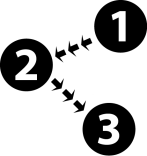 UigizajiMajadiliano ya KikundiMatayarisho ya Mapema ya Wakufunzi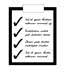 Wakufunzi wanapaswa kuwa tayari kusimamia vipindi vitatu vya mafunzo kupitia mifano.                 
                    Muda: Dakika 90
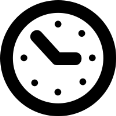 Malengo ya KipindiIfikapo mwisho wa kipindi hiki, washiriki watakuwa wanaweza:Kufanya ukadiriaji wa uzingatiaji ulioboreshwa wa matumizi yanayofaa ya dawa na vipindi vya utoaji ushauri wa uzingatiaji ulioboreshwa kwa kutumia Ubao wa Karatasi wa Watu Wazima wa Kufuatilia Idadi ya Virusi kwenye Damu na wa Utoaji Ushauri wa Uzingatiaji wa Dawa Ulioboreshwa 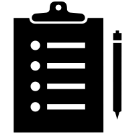 Kujaza Chombo cha Mpango wa Ukadiriaji wa Uzingatiaji wa Dawa Kufasiri kwa usahihi matokeo ya kipimo cha idadi ya virusi kwenye damuVifaa Vinavyohitajika Slaidi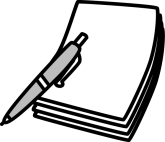 Ubao wa Karatasi wa Kuandikia wa Kutoa Ushauri kwa Watu WazimaKanuni ya SOPChombo cha Mpango wa Uzingatiaji Ulioboreshwa wa Matumizi Yanayofaa ya Dawa za Kudhibiti Virusi                 
                    Muda: Dakika 90
Malengo ya KipindiIfikapo mwisho wa kipindi hiki, washiriki watakuwa wanaweza:Kufanya ukadiriaji wa uzingatiaji ulioboreshwa wa matumizi yanayofaa ya dawa na vipindi vya utoaji ushauri wa uzingatiaji ulioboreshwa kwa kutumia Ubao wa Karatasi wa Watu Wazima wa Kufuatilia Idadi ya Virusi kwenye Damu na wa Utoaji Ushauri wa Uzingatiaji wa Dawa Ulioboreshwa Kujaza Chombo cha Mpango wa Ukadiriaji wa Uzingatiaji wa Dawa Kufasiri kwa usahihi matokeo ya kipimo cha idadi ya virusi kwenye damuVifaa Vinavyohitajika SlaidiUbao wa Karatasi wa Kuandikia wa Kutoa Ushauri kwa Watu WazimaKanuni ya SOPChombo cha Mpango wa Uzingatiaji Ulioboreshwa wa Matumizi Yanayofaa ya Dawa za Kudhibiti VirusiShughuli ya dakika 20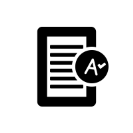 Mkufunzi atasimamia Mfano #1, ambao una michezo mitatu ya kuigiza.Shughuli ya dakika 40Mkufunzi atasimamia Mfano #2, ambao una michezo mitano ya kuigiza na mijadala mitatu ya vikundi.Shughuli ya dakika 30Mkufunzi atasimamia Mfano #3, ambao una michezo mitatu ya kuigiza na mjadala mmoja wa kikundi.